    18 февраля 2022г.								№ 101Об утверждении Порядка предоставления субсидий юридическим (за исключением субсидий государственным (муниципальным) учреждениям), индивидуальным предпринимателям, физическим лицам из местного бюджетаВ соответствии с частью 14 Федерального Закона от 06.10.2003 №131-3 «Об общих принципах организации местного самоуправления», статьей 78 Бюджетного кодекса Российской Федерации, руководствуясь Уставом поселка Березовка Березовского района Красноярского края, ПОСТАНОВЛЯЮ:Утвердить Порядок предоставления субсидий юридическим (за исключением субсидий государственным (муниципальным) учреждениям), индивидуальным предпринимателям, физическим лицам из местного бюджета согласно Приложению №1. Признать утратившим силу постановления администрации поселка Березовка «Об утверждении Порядка предоставления субсидий юридическим (за исключением субсидий государственным (муниципальным) учреждениям), индивидуальным предпринимателям, физическим лицам из местного бюджета» от 24.08.2018 № 326, «О внесении изменений в отдельные муниципальные правовые акты администрации поселка Березовка» от 18.10.2021 № 315.Контроль за исполнением данного Постановления оставляю за собой.Постановление вступает в силу в день, следующий за днем его официального опубликования в районной газете «Пригород».Глава поселка	С. А. СусловПриложение №1 Постановлению администрации поселка Березовка от 18.02.2022 года № 101Порядок предоставления субсидий юридическим (за исключением субсидий государственным (муниципальным) учреждениям), индивидуальным предпринимателям, физическим лицам из местного бюджета1. Общие положения1.1. Настоящий Порядок предоставления субсидий юридическим лицам (за исключением субсидий государственным (муниципальным) учреждениям), индивидуальным предпринимателям, физическим лицам - производителям товаров, работ, услуг из бюджета поселка Березовка (далее - Порядок) разработан в соответствии со статьей 78 Бюджетного кодекса Российской Федерации и устанавливает порядок предоставления за счет средств местного бюджета субсидий юридическим лицам (за исключением субсидий муниципальным учреждениям), индивидуальным предпринимателям, физическим лицам - производителям товаров, работ, услуг (далее - получателям субсидии).1.2. Порядок определяет в том числе:- критерии отбора получателей субсидий, имеющих право на получение субсидий;- цели, условия и порядок предоставления субсидий;- порядок возврата субсидий в случае нарушения условий, установленных при их предоставлении.- требования к отчетности;- требования об осуществлении контроля (мониторинга) за соблюдением условий, целей и порядка предоставления субсидий и ответственности за их нарушение.1.3. Предоставление субсидий осуществляется на безвозмездной и безвозвратной основе в целях возмещения затрат или недополученных доходов в связи с производством (реализацией) товаров, выполнением работ, оказанием услуг.1.4. Субсидии из местного бюджета предоставляются в соответствии с решением о бюджете Березовского поселкового Совета депутатов (далее – бюджет поселка) на соответствующий период, определяющим получателей субсидии по приоритетным направлениям деятельности.2. Критерии отбора получателей субсидий, имеющих право на получение субсидий2.1. Критериями отбора получателей субсидий, имеющих право на получение субсидий из бюджета поселка, являются:1) осуществление деятельности на территории поселка Березовка;2) соответствие сферы деятельности получателей субсидий видам деятельности, определенным решением о бюджете поселка Березовка на очередной финансовый год;3) отсутствие задолженности по налогам, сборам и иным обязательным платежам в бюджеты бюджетной системы Российской Федерации, срок исполнения по которым наступил в соответствии с законодательством Российской Федерации;4) участники отбора – юридические лица не должны находиться в процессе реорганизации ( за исключением реорганизации в форме присоединения к юридическому лицу, являющемуся участником отбора, другого юридического лица), ликвидации, в отношении них не введена процедура банкротства, деятельность участника отбора не приостановлена в порядке, предусмотренном законодательством Российской Федерации, а участники отбора – индивидуальные предприниматели не должны прекратить деятельность в качестве индивидуального предпринимателя (в случае, если такие требования предусмотрены правовым актом);3. Цели, условия и порядок предоставления субсидий3.1. Целью предоставления субсидий, согласно настоящему Порядку, является финансовое обеспечение (возмещение) затрат или недополученных доходов в связи с производством (реализацией) товаров, выполнение работ, оказанием услуг категориям получателей субсидий по приоритетным направлениям деятельности, определенных решением о бюджете поселка Березовка на очередной финансовый год.3.2. Предоставление субсидий осуществляется за счет средств, предусмотренных на эти цели в бюджете поселка, при условии заключения соглашения (договора), в котором в соответствии с законодательством Российской Федерации должны быть определены:- размер, сроки предоставления субсидии, а также конкретная цель ее предоставления;- обязательства получателей субсидии по долевому финансированию целевых расходов, за исключением случаев, предусматривающих полное возмещение расходов за счет бюджетных средств;- обязательства получателей субсидии по целевому использованию субсидии, в случае возмещения произведенных расходов за счет предоставленной субсидии-обязательства подтвердить приобретение товаров, выполнение работ, предоставление услуг;- перечень документов, необходимых для предоставления субсидии;- порядок предоставления отчетности о результатах выполнения получателем субсидий установленных условий;- обязательства получателей субсидии по возврату полной суммы средств субсидии, использованных не по целевому назначению и (или) не использованных в течение финансового года;- ответственность за несоблюдение сторонами условий соглашения (договора).3.3. Субсидии предоставляются на основе результатов отбора в соответствии со сводной бюджетной росписью, в пределах бюджетных ассигнований и установленных лимитов бюджетных обязательств на очередной финансовый год.3.4. Отбор получателей субсидий осуществляется администрацией поселка Березовка в соответствии с критериями отбора, установленными настоящим Порядком. Для проведения отбора получателей субсидии на основании постановления Администрации образуется комиссия из числа компетентных специалистов.3.5. Для проведения отбора получателей субсидии постановлением Администрации объявляется прием заявлений с указанием сроков приема документов для участия в отборе и адрес приема документов.3.6. Для участия в отборе получатели субсидий представляют в Администрацию следующие документы:- заявление для участия в отборе;- копия свидетельства о государственной регистрации юридического лица, копия свидетельства о государственной регистрации индивидуального предпринимателя; копия свидетельства о постановке на учет в налоговом органе;- копия выписки из Единого государственного реестра юридических лиц - для юридических лиц или из Единого государственного реестра индивидуальных предпринимателей - для индивидуальных предпринимателей.- расчет доходов и расходов по направлениям деятельности.Комиссия осуществляет отбор получателей субсидий на основании критериев отбора, установленных настоящим Порядком.Комиссия рассматривает представленные документы, проверяет полноту и достоверность сведений, содержащихся в представленных документах, в течение 5 (пяти) рабочих дней со дня регистрации заявления о рассмотрении возможности предоставления субсидий.3.7. Основанием для отказа в выделении субсидий является:- предоставление документов позднее срока предусмотренного соглашением (договором);- несоответствие пакета документов установленному перечню;- несоответствие Критериям отбора.Определенный комиссией в результате отбора конкретный получатель субсидии указывается в постановлении Администрации.3.8. Отражение операций о получении субсидий осуществляется в порядке, установленном законодательством Российской Федерации.4. Проверка соблюдения условий, целей и порядка предоставления субсидий получателями4.1. Главный распорядитель бюджетных средств осуществляет обязательную проверку соблюдения условий, целей и порядка предоставления субсидий их получателями.4.2. Для проведения проверки получатели субсидий обязаны представить проверяющим все первичные документы, связанные с предоставлением субсидии из бюджета поселка Березовка Березовского района Красноярского края.4.3. Получатель субсидии ежеквартально до 20-го числа месяца, следующего за отчетным кварталом, представляет в администрацию поселка Березовка следующие отчеты:- отчет о целевом использовании предоставляемых субсидий ;- отчет об итогах финансово-хозяйственной деятельности.4.4. По результатам использования субсидий получатель бюджетных средств в срок до 20 января следующего за отчетным года предоставляет в администрацию поселка Березовка Березовского района отчет о достижении результатов и исполнении субсидии с приложением документов, подтверждающих целевое использование предоставленных субсидий согласно приложению к настоящему порядку.4.5. Финансовый контроль за целевым использованием бюджетных средств осуществляет специалист администрации поселка Березовка Березовского района.4.6. Субсидии, выделенные из бюджета поселка Березовка получателям субсидий носят целевой характер и не могут быть использованы на иные цели.            5. Порядок возврата субсидий       5.1. По результатам использования субсидий получатель бюджетных средств предоставляет в Администрацию поселка Березовка Березовского района Красноярского края отчет об использовании средств бюджета, в соответствии с заключенным соглашением (договором).    5.2. Субсидии, выделенные из бюджета получателям субсидии носят целевой характер и не могут быть использованы на иные цели.    5.3. В случаях выявления нарушений условия предоставления субсидий либо в случаях их нецелевого использования, субсидии по требованию главного распорядителя бюджетных средств подлежат возврату получателем субсидии в бюджет в текущем финансовом году.    5.4. Средства субсидии (остаток средств субсидии) не использованные в отчетном финансовом году подлежат возврату в порядке установленном соглашением (договором).    5.5. Возврат субсидии осуществляется на единый счет бюджета поселка.    5.6. При отказе от добровольного возврата указанные средства взыскиваются в судебном порядке в соответствии с законодательством Российской Федерации. 6. Осуществление контроля за использованием субсидий6.1. Администрация поселка Березовка, осуществляющая муниципальный финансовый контроль в 1 квартале года, следующего за отчетным, осуществляет обязательную проверку соблюдения получателями субсидии условий, целей и порядка предоставления субсидий.6.2. Для проведения проверки получатель субсидии обязан представить проверяющим все первичные документы.6.3. Результат проверки оформляется актом и доводится до получателя субсидии. Контроль за соблюдением получателями субсидий условий и порядка их предоставления, целевого использования субсидий осуществляет администрация поселка Березовка Березовского района. Приложениек прядку предоставления субсидийюридическим (за исключением субсидийгосударственным (муниципальным учреждениям), индивидуальным предпринимателям,физическим лицам из местного бюджетаОтчет О результатах работы и использования субсидииза _________ 20___ года

__________________________________________(наименование организации)Руководитель ____________________________                            (подпись)           (расшифровка)Главный бухгалтер ________________________                                     (подпись)     (расшифровка)М.П.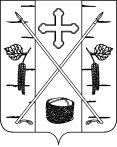 АДМИНИСТРАЦИЯ ПОСЕЛКА БЕРЕЗОВКАБЕРЕЗОВСКОГО РАЙОНА КРАСНОЯРСКОГО КРАЯПОСТАНОВЛЕНИЕп. БерезовкаНаименование мероприятияЕд. изм.За отчетный месяцЗа отчетный месяцС начала годаС начала годаНаименование мероприятияЕд. изм.КоличествоЗатраты (в рублях)КоличествоЗатраты (в рублях)Всего